Aufgabe 1: Vervollständige den Text nach der Hörübung. ( HÖREN )Metni, dinlememetnine göre tamamla(25 Punkte)Hallo, mein Name ist Inge. Ich lebe …….. meinen Eltern …… einem großen Haus. Mein Zimmer ist ……. ersten Stock. Es ist sehr ………………… und ……........Ich habe viele Möbel …… meinem Zimmer. Ich habe einen Schreibtisch. ………. dem Schreibtisch steht meine rote Lampe.………… meinem Bett ist ein großes Fenster. Einen Schrank habe ich auch in meinem Zimmer. Neben dem ………….. ist eine Kommode. Über der Kommode ist ein …………….  Mein Bücherregal ……… neben der Kommode. In dem Bücherregal sind viele …………… Mitten im Zimmer liegt ein bunter Teppich. An der Wand sind Bilder von meinen Freunden.               Wie heißt die Person?      a) Doris                     b) Inge           c) Karla Aufgabe 2 : Verilenresimlere göre boşluklarıtamamlayınız ! (LESEN) ( 25 PUNKTE)	. Woist der Affe? SchauenSiesichdieBilder an undergänzenSie. (9 X 2 = 18 Punkte)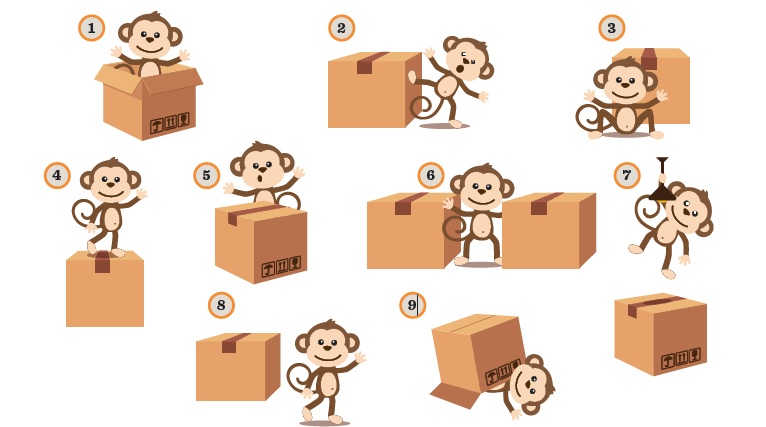 1. Der Affe ist .................. der Kiste.		2. Der Affe ist ........................  der Kiste.3. Der Affe ist .................  der Kiste.		4. Der Affe ist ......................   der Kiste.5. Der Affe ist .................  der Kiste.		6. Der Affe ist .......................  den Kisten.7. Der Affe ist ..................  der Kiste.		8. Der Affeist .......................  der Kiste.	9. Der Affe ist ................... der Kiste.		Lesen Sie die Anzeigen und kreuzen Sie richtig oder falsch an. (  7 X 1 = 7 Punkte)Aufgabe : 3 Beschreiben Sie Ihre Wohnung ! ( mindestens  5 Sätze ) ( SCHREIBEN) ( 25 Punkte )………………………………………………………………………………………………………..………………………………………………………………………………………………………..………………………………………………………………………………………………………..…………………………………………………………………………………………………………………………………………………………………………………………………………………..                 DeutschlehrerAufgabe 2: Konjugiere die Verben undschreibe die Sätze richtig. Fiilleriçekimlevecümleleridoğruyaz. (15 Punkte)essen / Pizza / gerne / ich / . ……………………………………………………………………………………………………..Türkei / kommen / aus / Sie / der /.……………………………………………………………………………………………………..Eltern / leben / ich / meinen / mit / .…………………………………………………………………………………………………….Sandra / in / arbeiten / Berlin /  .…………………………………………………………………………………………………….sie / fliegen / Paris / nach / ?……………………………………………………………………………………………………..Aufgabe 3: Ergänze ein/eine/einen/kein/keine .                     Ein/eine/einen/kein/keine ekleyerektamamla. (10 Punkte)1.Jan hat ………. Bruder.a) eine			b) keine		c) einen		d) eines2. Das ist ………  Vogel. a) eines		b) eine			c) einen		d) ein3. Ich möchte ………Katze.a) eine			b) kein			c) einen		d) ein4. Das ist ……..  Giraffe.a) kein			b) ein			c) keine		d) einen5. Ich habe………. Hund.a) eine			b) keine		c) kein			d) einenAufgabe 4: Setze die Präpositionen und Artikel ein und nummeriere die dazugehörige Katze auf dem Bild.PräpositionlarıveArtikelleriboşluklarayerleştirvecümleyeuygunkedilerinumaralandır. (15 Punkte)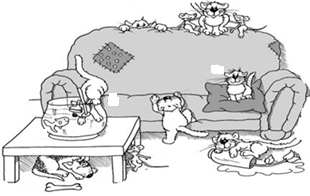 (das Kissen, das Aquarium, der Tisch, das Sofa)Aufgabe 5: Was ist richtig?  Lese die Sätze und wähle die richtigen Präpositionen aus. Hangisidoğru?  CümleleriokuvedoğruPräpositionlarıseç. (10 Punkte) Anke fährt ……… dem Zug zur Ausstellung.                           mit                      zu             	 vonAngela sieht den Film ……….  die Arbeit.                                zu                       über           	vonJan ist …… seinem Onkel in Kassel.                                           bei                     von		 ausSonja fährt ……. dem Fahrrad zur Schule.                                mit                     bei            	nach……….. der Schule mache ich Hausaufgaben.                          zu                     von            	nachLehreranleitungAufgabe 1: Lesen Sie den Text den Schülern zwei bis dreimal langsam vor und geben Sie ihnen Zeit, die Fragen zum Text zu beantworten.Für das Einsetzen in jede Lücke werden 2 Punkte vergeben. Für die Frage unter dem Text wird 1 Punkt vergeben. Insgesamt sind es 25 Punkte.Hallo, mein Name ist Inge. Ich lebe mit meinen Eltern in einem großen Haus. Mein Zimmer ist im ersten Stock. Es ist sehr gemütlich und hell. Ich habe viele Möbel in meinem Zimmer. Ich habe einen Schreibtisch. Auf dem Schreibtisch steht meine rote Lampe. Über meinem Bett ist ein großes Fenster. Einen Schrank habe ich auch in meinem Zimmer. Neben dem Schrank ist eine Kommode. Über der Kommode ist ein Fernseher. Mein Bücherregal steht neben der Kommode. In dem Bücherregal sind viele Bücher. Mitten im Zimmer liegt ein bunter Teppich. An der Wand sind Bilder von meinen Freunden.  Wie heißt die Person?                  a) Doris                                    b) Inge                                   c) Karla          Aufgabe 4:  Bewertung der SprechfertigkeitDiese Aufgabe wird separat durchgeführt. Dazu sitzt der Lehrer mit 4-6 Schülern in einer Gruppe zusammen. Der Lehrer stellt einem Schüler die erste Frage, nach der Reihe soll der Schüler jeweils seinem Nachbarn dieselbe Frage stellen. Wenn der letzte Schüler dem ersten Schüler die Frage gestellt hat, ist die Runde einmal rum. Der Lehrer stellt dem zweiten in der Runde die nächste Frage, der zweite Schüler stellt wieder seinen Nachbarn die Frage. So geht es weiter, bis jeder Schüler fünf Fragen gestellt und wieder beantwortet hat.  Die erste Frage wird dem jeweils die nächsten in der Reihe gestellt. Jede richtig gestellte Frage und Antwort ist zusammen mit fünf Punkten zu bewerten.Insgesamt 25 Punkte1.	Stelle dich bitte vor.2.	Erzähle bitte über deine Familie oder Freunde.3.	Was sind deine Hobbys?4.	Was machst du in den Ferien?5.Was möchtest du später machen? ANATOLISCHE GYMNASIUM2019-2020 SCHULJAHR    1.SEMESTERFERTIGKEITSPRÜFUNG DER 11. KLASSEN ANATOLISCHE GYMNASIUM2019-2020 SCHULJAHR    1.SEMESTERFERTIGKEITSPRÜFUNG DER 11. KLASSEN ANATOLISCHE GYMNASIUM2019-2020 SCHULJAHR    1.SEMESTERFERTIGKEITSPRÜFUNG DER 11. KLASSENName-Nachname:Klasse:Punkte:Nummer:Datum:  Punkte:Eine Villa mit Garten in MünsterDieWohnungistgroßundhell. Sie hat einen Balkon.• 1 Küche• 5 Zimmer• 2 Badezimmer• 1 Toilette• Die Villa hat einenGarten.• Mietemonatlich: 1200 €RufenSie an! 00492323419EineWohnung in StuttgartDieWohnungist im Zentrum.• Wohnung mit Garten• 2 Zimmer• 1 Badezimmer• 1 Küche• 1 Toilette• keineHaustiere• Mietemonatlich: 700 €RufenSie an! 00492212222EineWohnung in WienAlleZimmersindgroß.• 4 Zimmer• 1 Badezimmer• 1 Küche• 1 Toilette• DieKücheistmöbliert.• Mietemonatlich: 900 €RufenSie an! 00496214229RichtigFalsch1In der Wohnung in Stuttgart darfmanHaustierehaben.2Die Villa hat keinenGarten.3DieWohnung in Münster hat einen Balkon.4Die Villa hat dreiZimmer.5DieKüche in Wien istmöbliert.6DieZimmer der Wohnung in Wien sindklein.7DieWohnung in Stuttgart liegt im Zentrum.Nummer       1Die Katze ist ..,,…,....  …………Kissen.       2Die Katze ist ……...  ……....   Aquarium.        3Der Hund ist …..…..   ……….… Tisch.       4Der Fisch ist ,,,,,,,,,……….Aquarium.        5Die Katze ist …………………… Sofa.